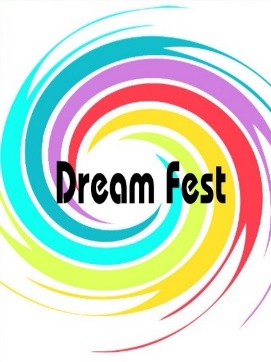 Название коллектива/ ФИО участника Конкурсный номер Номинация Призовое место ВОКАЛ     Образцовый детский фольклорный ансамбль «Красноцвет»Руководитель: Дмитриева Кристина ОлеговнаГБУ ДО НСО «Маслянинская ДШИ» Новосибирская область.1.Плясовая песня «Молодая канарейка»2. Шуточные частушкиВокальное искусство. Фольклорное творчествоДети 8-11 летЛауреат 1 степениГайдак АлександраРуководитель: Мажарова Инга АльбиноМКУ ДО «Новодугинская ДШИ»Смоленская обл.М.Таривердиев, Н.Добронравов «Маленький принц»Вокальное искусство. Эстрадный вокалПодростки 12-16 летЛауреат 2 степениГлазкова Лариса ВячеславнаМБУК «Первомайская ЦКС Первомайского района Республики Крым»1.Муз.  и сл. М.Шпак«Лелека» 2.Муз. В.Шаинского, сл. М.Рябинина «Когда цвели сады»Вокальное искусство. Эстрадный вокалВзрослые старше 26 летЛауреат 2 степениТалыбов Эрфан АбдурашитовичМБУК «Первомайская ЦКС Первомайского района Республики Крым»Муз. М. Магомаева, сл. Г.Козловского «Синяя  вечность»Вокальное искусство. Эстрадный вокалВзрослые старше 26 летГРАН-ПРИСербина Светлана ВладимировнаМКУК «Тахтинское социально-культурное объединение»Ставропольский край«Клавиши»Слова: Ваенга Е.Музыка: Ваенга ЕВокальное искусство. Соло.Взрослые старше 26 летЛауреат 2 степениНовоселов ПавелРуководитель: Новоселова Ксения ЕвгеньевнаАвтономное учреждение «Культура и молодежная политика» Исетского муниципального районаТюменская область.1.Белогвардейский казачий сказ «Брат»2. a capella «Ой, да купил Ванька козу»Вокальное искусство. Народный.Взрослые старше 26 летГРАН-ПРИНовоселова Ксения ЕвгеньевнаРуководитель: Новоселова Ксения ЕвгеньевнаАвтономное учреждение «Культура и молодежная политика» Исетского муниципального районаТюменская область.«Рассыпала Маланья бабы»Вокальное искусство. Народный.Взрослые старше 26 летЛауреат 1 степениТеатр народной песни «Свекровушка»Руководитель: Полых Зинаида ГеннадьенаМАУК города Тюмени Центр русской культурыг. Тюмень.Музыкально-обрядовая композиция «Осень, осень в гости просим…»Вокальное искусство. Фольклорное творчество.Взрослые старше 26 летГРАН-ПРИКоротыш ПавелРуководитель: Демьяненко Виктория АнатольевнаМБУК Зубовского сельсовета Татарского района Песня «Обниму, поцелую»Вокальное искусство. Шансон.Взрослые старше 26 летЛауреат 1 степениДемьяненко ВикторияРуководитель: Демьяненко Виктория АнатольевнаМБУК Зубовского сельсовета Татарского районаПесня «Нелюбимая»Вокальное искусство. Шансон.Взрослые старше 26 летЛауреат 2 степениИнструментальное творчествоКуценко АндрейРуководитель: Готфрид Иван ИвановичГБУДО НСО «Маслянинская ДШИ»Новосибирская область. «Полечка», Г. БеляевИнструментальное искусство. Народные инструментыДети 8-11 летЛауреат 2 степениКелины Сергей и АлександраРуководитель: Ольховская Евгения Васильевна МБУ ДО ДШИ Луховицкая музыкальная школа «Белоомутское отделение» МО, Луховицкий р-н.М. Иорданский «Песенка про чибиса»Инструментальное искусство.Фортепиано. ДуэтДети 8-11 летЛауреат 2 степениНосов НиколайРуководитель: Готфрид Иван ИвановичГБУДО НСО «Маслянинская ДШИ»Новосибирская область.1.«Сибирские наигрыши», обр. А. Соловьёва2. «Кубанский стос», обр. Ким ГоловкоИнструментальное искусство.Народные инструменты.Подростки 12-16 летЛауреат 1 степениКовалева Агафия ВладимировнаРуководитель: Лахтина Ирина АндреевнаБПОУ «Омский областной колледж культуры и искусства»    г. ОмскС.Рахманинов - Прелюдия ре-мажорП.Чайковский - Времена года. Декабрь. СвяткиЛ.Бетховен - Соната № 15, I частьИнструментальное искусство.Фортепиано.Молодёжь 17-25 летГРАН-ПРИПолищук МаргаритаРуководитель: Лахтина Ирина Андреевна БПОУ «Омский областной колледж культуры и искусства» г.Омск 1.К. Дебюсси - Бергамасская сюита. Прелюдия2. Ф.Шопен - Этюд op.25 №7 Инструментальное искусство.Фортепиано.Молодёжь 17-25 летЛауреат 1 степениСамодеятельный эстрадно-духовой ансамбль «Мелодия»  Руководитель: Новиков Денис АльбертовичМАУК Абатского района «ЦКДО «Исток» Тюменская обл.1.Гленн Миллер  «in the mood»2.Французская нар. песенка «Розе Мари»Инструментальное искусство.Ансамбль.Молодёжь 17-25 летГРАН-ПРИДударев Дмитрий НиколаевичРуководитель: Дударев Дмитрий Николаевич                                МБУ ДО «ДШИ №3»                                                                        г. Новоалтайска Алтайского края                   1.«Танцующий скрипач» кантри обработка Д. Крамер + минусовка (Аранжировка – Александр Шмелёв).2.«Рынок любви» вальс Р.Бажилин + минусовка (Аранжировка –Минус-Мастер).Инструментальное искусство.Эстрадные инструменты (аккордеон).Взрослые старше 26 летГРАН-ПРИ